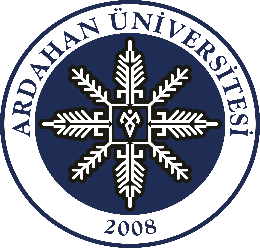 GÖREVDE YÜKSELME VE UNVAN DEĞİŞİKLİĞİ SINAVI                                                  ÖN BAŞVURU  FORMUGÖREVDE YÜKSELME VE UNVAN DEĞİŞİKLİĞİ SINAVI KADRO BAŞVURU BİLGİLERİGÖREVDE YÜKSELME VE UNVAN DEĞİŞİKLİĞİ SINAVI KADRO BAŞVURU BİLGİLERİBaşvuru Yapılan Kadro UnvanıBaşvuru Yapanın Hizmet BilgileriBaşvuru Yapanın Hizmet BilgileriÜniversitemizde Fiilen Çalıştığı Hizmet SüresiÜniversitemiz Dışındaki Fiili Hizmet SüresiBAŞVURU YAPAN PERSONELİN BİLGİLERİBAŞVURU YAPAN PERSONELİN BİLGİLERİT.C. Kimlik NoKurum Sicil NoAdıSoyadıHalen Bulunduğu Kadro UnvanıHalen Görev Yaptığı Birim (Fiili Görev Yeri)BAŞVURU YAPILAN KADRO UNVANI İÇİN İSTENİLEN ÖĞRENİM ŞARTINA AİT ÖĞRENİM DURUMU BİLGİLERİBAŞVURU YAPILAN KADRO UNVANI İÇİN İSTENİLEN ÖĞRENİM ŞARTINA AİT ÖĞRENİM DURUMU BİLGİLERİMezun Olduğu Okul Adı: ……………….……………………………………………………………………………………………………………….Mezun Olduğu Okul Adı: ……………….……………………………………………………………………………………………………………….Mezun Olduğu Bölümü…………….………………………………….…………………………………………….……………………………………Mezun Olduğu Bölümü…………….………………………………….…………………………………………….……………………………………Mezuniyet Tarihi: ………/………/………  NOT: Öğrenim Belgesi Dilekçeye Eklenecektir.Yukarıda yer alan bilgiler tarafımca doldurulmuş olup, belirtmiş olduğum yukarıdaki bilgilerin doğru olduğunu, eksik ve yanlış beyanının tespit edilmesi durumunda sınavı kazanıp atamam yapılsa dahi tüm haklarımdan feragat edeceğimi şimdiden kabul ediyorum. …/02/2024                                                                                                                                                                  Adı Soyadı                                                                                                                                                                      İmzaYukarıda yer alan bilgiler tarafımca doldurulmuş olup, belirtmiş olduğum yukarıdaki bilgilerin doğru olduğunu, eksik ve yanlış beyanının tespit edilmesi durumunda sınavı kazanıp atamam yapılsa dahi tüm haklarımdan feragat edeceğimi şimdiden kabul ediyorum. …/02/2024                                                                                                                                                                  Adı Soyadı                                                                                                                                                                      İmza